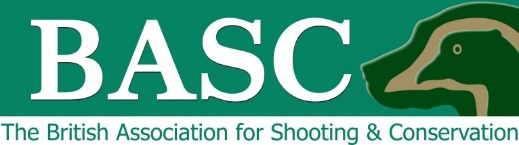 BOOKING FORM BASC WALES Taste of Game ‘Fur and Feather’ Cookery Day Saturday 1st February 2020    9.00am – 3.30pmColeg Llandrillo, Llandudno Road, Rhos on Sea. Colwyn Bay. LL28 4HZ£45 BASC membership / £55 non-members (Minimum age 16 years).On this one day course you will learn the techniques required to be able to prepare and cook your own 'Fur and Feather' dishes including venison, pheasant and rabbit.The course is open to beginners and those looking to brush up on their skills. Following good practice and knife work demonstrations, course leader Dave Phillips will provide guidance as you learn the best way to prepare and cook a variety of game meat ensuring that you have a delicious supper (as well as new ideas) to take home.All equipment, game meat and ingredients for the course will be provided. Participants will need to bring containers to take their cooked food away.Refreshments will be provided and participants will need to bring their own packed lunch.Terms and ConditionsAll activities organised by the British Association for Shooting and Conservation Limited (“BASC”) are undertaken at the participants’ own risk. Participants under eighteen years of age must have written consent of their parent or guardian.Participants must declare to BASC any circumstances which may influence their participation in any activity and in particular any circumstance which could place themselves or others at increased risk. Such declarations must include medical conditions including any drug or intoxicant as well as any professional or social circumstance including criminal record which may affect their performance or their entitlement use or to be in possession of guns or vehicles other equipment. (See Possession of Guns – Prohibited Person Declaration above)BASC accepts no responsibility for any injury or damage or loss or any claim made in respect of or resulting from the contract or the provision of services by BASC however caused provided that this shall not exclude any liability of BASC or its employees or agents for injury or damage or loss or claim resulting from gross negligence.BASC reserves the right to refuse or cancel or alter or modify the provision of activities and services and/or the use of equipment to any person or body at any time and without notice provided that this shall not indemnify BASC from the non-application of equal opportunity and human rights legislation.In the provision of activities or services by BASC the decisions of BASC, its employees, and agents are final and binding. BASC Cancellation PolicyIn certain instances it may be necessary to cancel an event. Whilst this is unfortunate, BASC reserves the right to cancel this Taste of Game ‘Fur and Feather’ Cookery Day without prior notice. However every effort will be made to provide as much notice as possible if cancellation proves necessary. In the event of a cancellation by BASC all monies will be refunded RT/SS/8/01/07Payment methodsPayment of £ (with BASC membership) or £ (non-members) along with completed booking form will confirm your place. Full payment must be made at the time of booking. Paying by card:  Call the BASC WALES office on 01244 573 029 to make payment over the phone.Paying by BACS:A/C No             08363862Sort Code        55-81-42A/C Name        BASC LtdPlease use reference WALESFF followed by your initials and inform the Wales office of date payment is made.Please sign below to confirm that you have read the above declaration, booking T&C’sand BASC’s cancellation policy:Name: (please print) ………………………………………………………………………….........Signature: …………………………………………………………………………………….............Date: ……………………....................☐  I give permission for BASC to contact me by email regarding this event / activity.Please return to sian.mean@basc.org.uk or Siân Mean, BASC, Marford Mill, Rossett, Wrexham LL12 0HL. NameAddressEmailPhone Emergency contact numberBASC membership numbers?	Medical or dietary requirementsHow did you hear about event?	